“God wil“I Wil“ Oh the Glory of Your Presence”  Ron Kenoly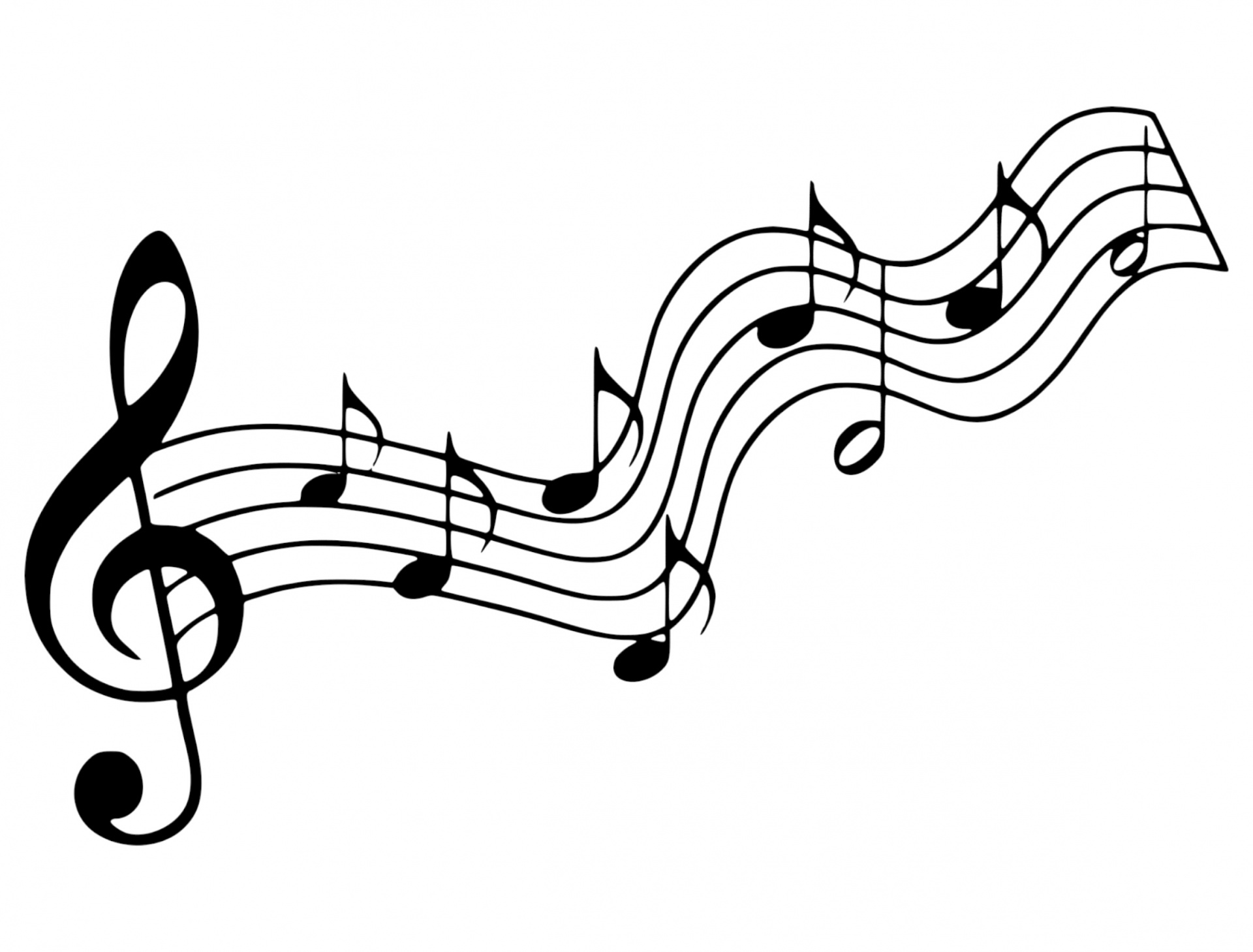     Oh, the glory of Your presence
    We Your temple
                     Give You reverence
                     Come and rise from Your rest                     And be blessed by our praise
                     As we glory in Your embrace
                     As Your presence
                    Now fills this place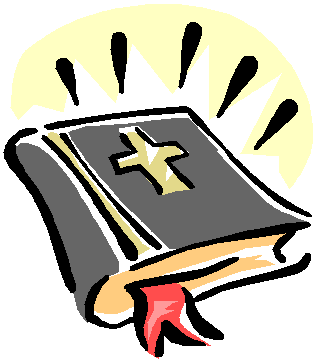 Scripture 1: Psalm 15        (p. 778)Scripture 2: Genesis 18:1-10a      (p. 21)Faith and Engagement “'Tis So Sweet to Trust in Jesus”                              (Red Praise)         No.  324                     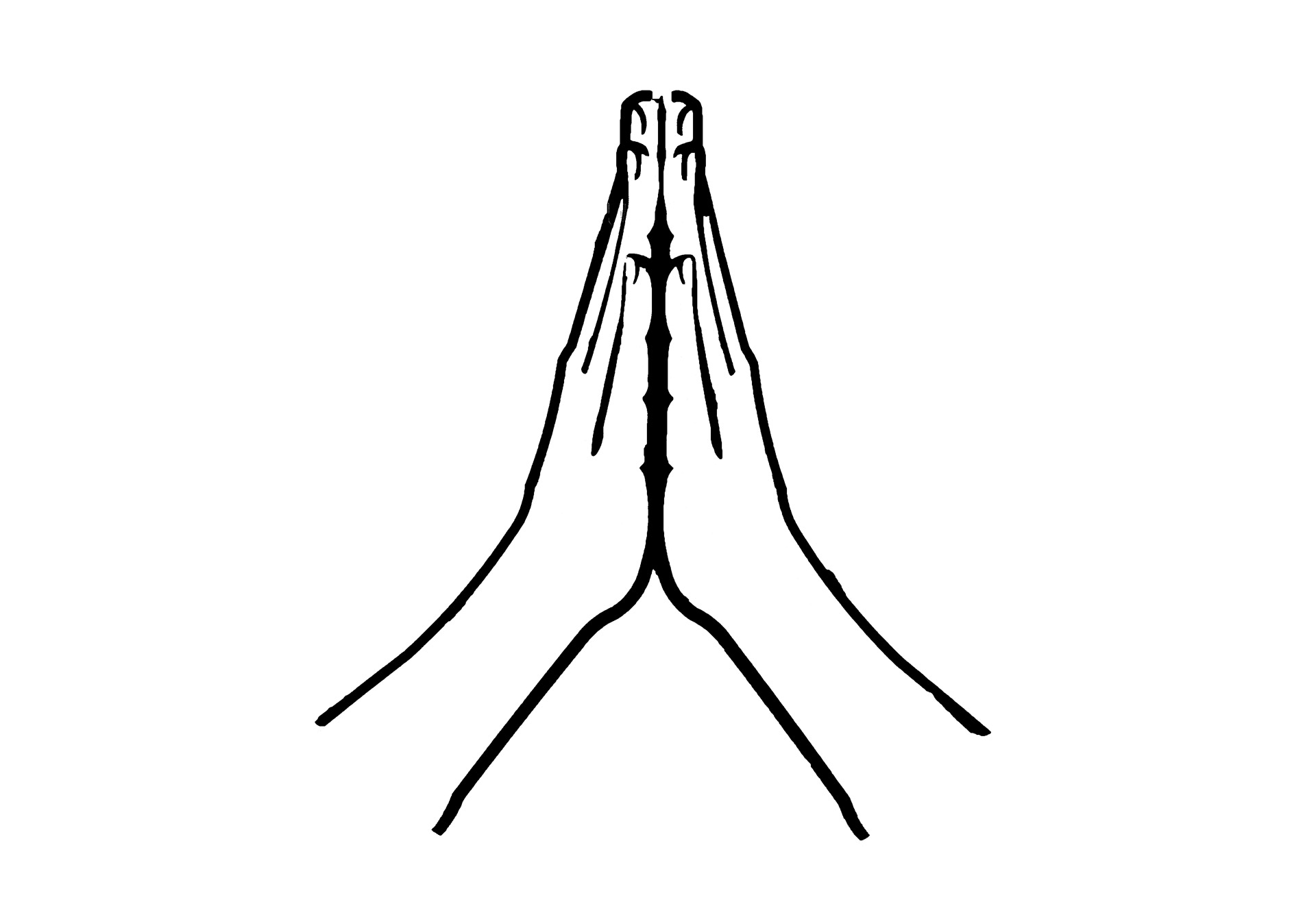 Prayers of the Pastor & the People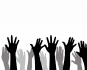 With Praise & Thanksgiving              share briefly names & situations to lift to God in prayer -- we know God is more than able to hold all we offer & God knows the details!  Lord in Your mercy...Hear our prayer!Blessing “Halle, Halle, Halle-lujah (X3)                 Hallelujah, Hal-le-lu-jah!”PERSONAL MILESTONESJuly 19 – Rick and Rebecca DannJuly 20- Runningbrook CrowleyPrayer Concerns:		    Prayer family: Kerm and Carol BossardPrayer young person: Devin DeckerPrayer theme for young adults: general welfareAll medical professionals, emergency responders & those serving in hospitals, nursing homes & care facilities Military folks & family - the USA & all those in leadership S-VE School Board members, administrators, teachers & othersNorth Spencer Christian Academy Church FinancesRenovation HouseChrist the King Fellowship- Pastor Sabrina Slater Announcements/Reminders: A note about offering - all we have is a gift from God.  We are invited weekly (and honestly at all times)to respond to God & joyfully give some of what we’ve been trusted with.  For financial giving please place in an offering plate when arriving/leaving or mail to:  Danby Rd, Spencer NY 14883 -OR- PO Box 367, Spencer, NY. 14883Calendar Monday – 6PM AA   Wednesday -- 11AM Adult Study  Friday -- 11AM Women's Bible Study  Sunday -- 9AM Adult Study & 10AM Worship    Community Events:  Mon. 6PM Candor Community Pottery Classes ($20) Candor High School Rm 220 Wed. 4-5:30PM Open Hearts Dinner @ Mckendree UMC **TAKE OUT ONLY**    Thurs. 3:30-6:30PM Candor Farmer's Market (Candor Town Hall, Owego Rd)  Sat. 9AM-12:30PM SVE Farmer's Market! (in front of the Nichol's Pond) 7/26: 2-3PM Farmer Market Coupon pick up @ VanEtten Town Hall (*these are coupon books provided by NYState for Chemung County residents 60 years or older & meeting income eligibility; books much be picked up in person by the individual or a POA]*)   7/27: 7PM The Dry Bones @ Spencer Pond Pavillion - come out to worship (info)  7/29:  9-10:30AM  SVE Food Cupboard food give-away.  Both indoor (Masks worn & bring bags/boxes) shopping & pick-up options.  (Orchard St. near the "old" Dollar General; open to all who live or work in SVE School District)     7/30: 9AM-2PM Blood Drive hosted @ VanEtten VFW (info)  7/30: 11:30AM-Gone N.Spencer Christian Academy Chicken BBQ (info)  Library happenings: @ Spencer Library – Summer Reading 7/21 Puppet Show 10:30 AM     New: non-perishables are available in the front entryway to the library (if you'd like to donate - donations can be received during open hours) @ Van Etten Library (LINK for their calendar)  Monday - 7/18 @ 2-4PM - Tablet Talk (learn to use your device)   Weekly Mon/Wed/Fri - 3-5PM - Summer Reading Craft   Book Club: 7/29 @ 1PM - The Last Thing He Told Me by Laura Dave  Tim Collins Family Improv Workshop - 7/29 @ 3-5PM.  RSVP by calling (607)589-4435 X3 Christ the King FellowshipPresbyterian #loveJuly 17, 2022 - 11 AM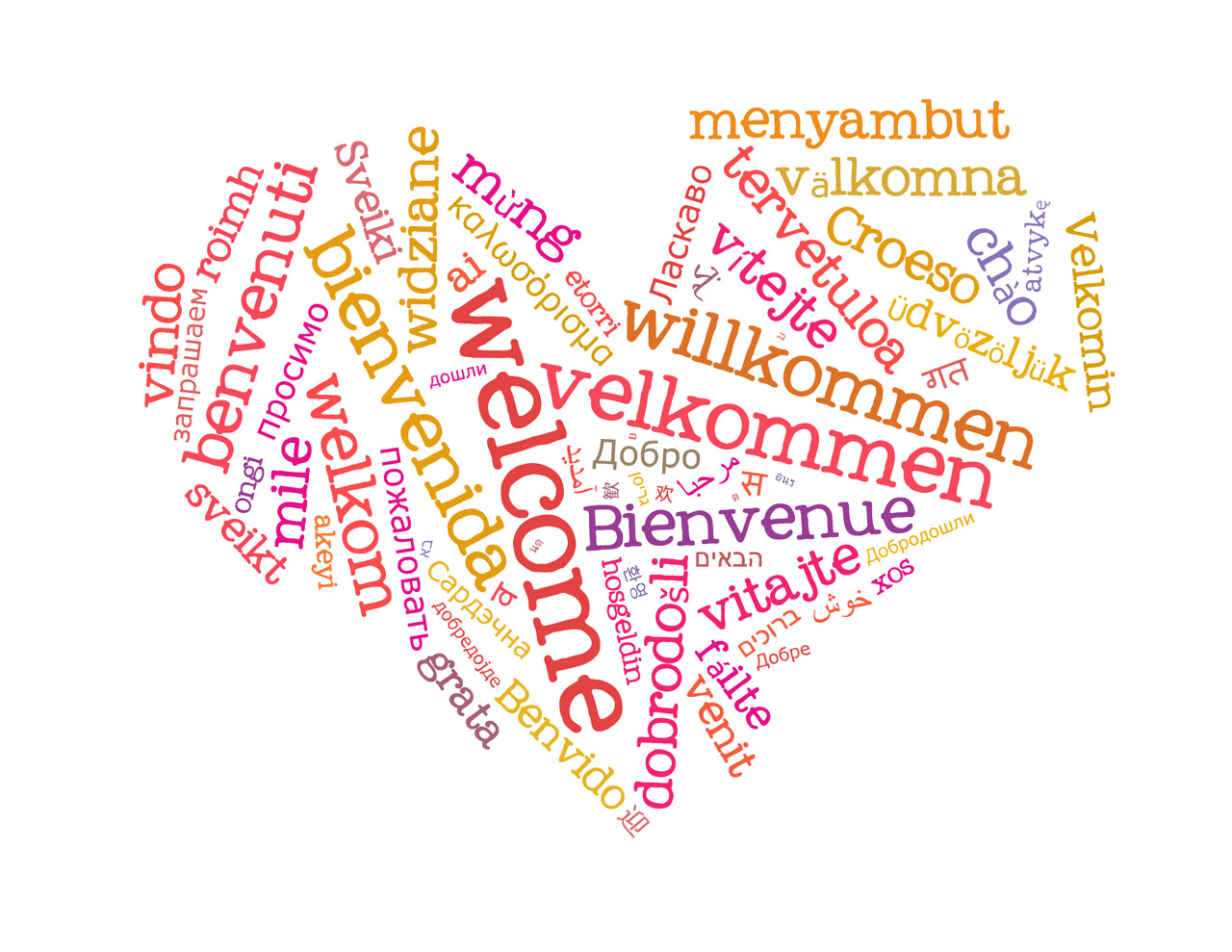 WelcomePrelude:  “Psalm “                      by Gordon YoungCall to Worship   The Doxology   ♪ Praise God, from whom all blessings flow; Praise *Him, all creatures here below; Praise *Him above, ye heavenly host; Praise Father, Son, and Holy Ghost.                                   Amen.                                                              (Blue Hymnal No. 592)“Holy, Holy, Holy”                                    No. 41                                         (Red Praise)       Confession   (Book of Common Worship) Almighty God, You poured Your Spirit upon gathered disciples creating bold tongues, open ears, and a new community of faith.  We confess that we hold back the force of Your Spirit among us.  We do not listen for Your word of grace, speak the good news of Your love, or live as a people made one in Christ.  Have mercy on us, O God.  Transform our timid lives by the power of Your Spirit, and fill us with a flaming desire to be Your faithful people, doing Your will for the sake of Jesus Christ our Lord.  [silent prayer & reflection; let the Holy Spirit identify any sin that needs confessing - offer it to God & let it go]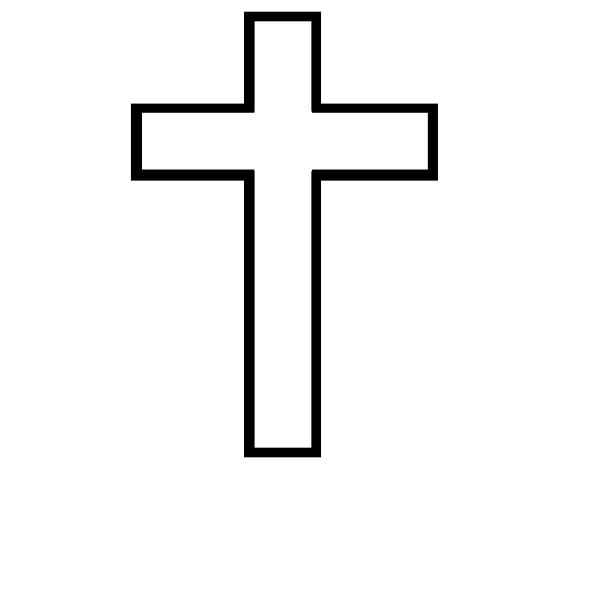 Assurance of Pardon & Gloria Patri Glory be to the Father, and to the Son, and to the Holy Ghost.  As it was in the beginning, is now, and  ever shall be, world without end. Amen. Amen                                         (Blue No. 579) 